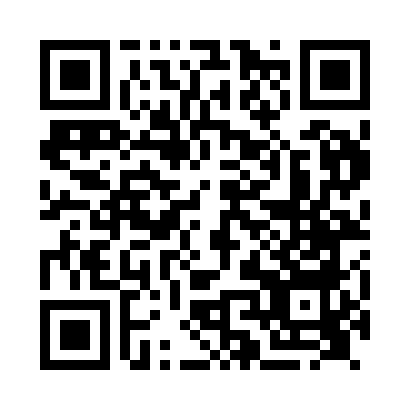 Prayer times for Swan Village, West Midlands, UKMon 1 Jul 2024 - Wed 31 Jul 2024High Latitude Method: Angle Based RulePrayer Calculation Method: Islamic Society of North AmericaAsar Calculation Method: HanafiPrayer times provided by https://www.salahtimes.comDateDayFajrSunriseDhuhrAsrMaghribIsha1Mon3:014:501:126:519:3411:232Tue3:014:511:126:509:3411:233Wed3:024:511:126:509:3311:234Thu3:024:521:136:509:3311:235Fri3:034:531:136:509:3211:226Sat3:034:541:136:509:3211:227Sun3:044:551:136:499:3111:228Mon3:044:561:136:499:3011:229Tue3:054:571:136:499:2911:2110Wed3:064:581:146:489:2911:2111Thu3:064:591:146:489:2811:2112Fri3:075:001:146:489:2711:2013Sat3:085:011:146:479:2611:2014Sun3:085:031:146:479:2511:1915Mon3:095:041:146:469:2411:1916Tue3:105:051:146:469:2311:1817Wed3:105:071:146:459:2111:1818Thu3:115:081:146:449:2011:1719Fri3:125:091:146:449:1911:1720Sat3:125:111:146:439:1811:1621Sun3:135:121:156:429:1611:1522Mon3:145:131:156:429:1511:1523Tue3:155:151:156:419:1411:1424Wed3:155:161:156:409:1211:1325Thu3:165:181:156:399:1111:1326Fri3:175:191:156:389:0911:1227Sat3:175:211:156:379:0811:1128Sun3:185:221:156:369:0611:1029Mon3:195:241:156:359:0511:0930Tue3:205:251:156:349:0311:0831Wed3:205:271:146:339:0111:08